ΚΟΛΥΜΒΗΣΗ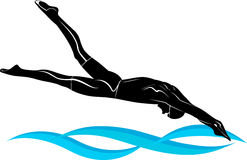               https://www.sutori.com/story/kolumbese--dpDkutX3QBsNtaFMsVPGSNzS